Service Centre Manager
Client Service Delivery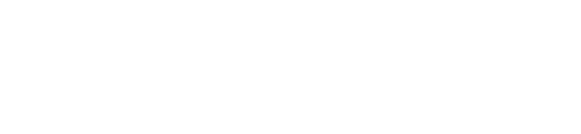 Our purpose Manaaki tangata, Manaaki whānauWe help New Zealanders to be safe, strong and independentOur purpose Manaaki tangata, Manaaki whānauWe help New Zealanders to be safe, strong and independentOur commitment to MāoriAs a Te Tiriti o Waitangi partner to we are committed to supporting and enabling Māori, 
whānau, hapū, Iwi and communities to realise their own potential and aspirations.Our commitment to MāoriAs a Te Tiriti o Waitangi partner to we are committed to supporting and enabling Māori, 
whānau, hapū, Iwi and communities to realise their own potential and aspirations.The outcomes we want to achieveThe outcomes we want to achieveWe carry out a broad range of responsibilities and functions includingWe carry out a broad range of responsibilities and functions includingOur strategic directionOur strategic directionHe Whakataukī*He Whakataukī*Position detailOverview of positionThe role of the Service Centre Manager is to lead their Service Centre to build a performance culture, which enables quality service delivery, and the achievement of business plan objectives.In addition, the Service Centre Manager is responsible for planning, managing and coordinating the Service Centre activities, including resources, finances and administration, within established policy guidelines.This includes responsibility for best practice in the delivery of front-line services, including:benefit eligibilitywork, training and development opportunitiescustomer plan development and maintenanceongoing work support – post placement supportplacement brokerage including vacancy managementemployer and community relationship managementperformance managementThe Service Centre Manager will also work as a part of an effective regional teamLocationService CentresReports toArea Manager, Regional Director or Branch ManagerKey responsibilitiesLeadership and Site PerformanceProvide staff with clear leadership and direction which supports the Service Delivery strategic direction and business plan.Motivate team to achieve objectives.Provide leadership and direction to relevant community groups and other agencies.Provide staff with leadership in KPI areas.Service DeliveryPlan, implement and maintain any changes to policy or practice.Maintain a service culture in the service centre.Ensure products and services are delivered accurately, efficiently and according to policy and business standards.Staff ManagementManage and coordinate the activities of the Service Centre.Facilitate effective working relationships and communications between Work Brokers and Case Managers.Develop and implement systems and risk management.Establish and maintain a regular and effective system for coaching staff enabling them to reach full potential.Maintain up to date knowledge of Human Resource policy and practice relevant to the Service Centre.Negotiate with staff a performance plan, including a training and development plan.Complete performance appraisals when required.Relationship ManagementDevelop and implement Service Centre plans which align with Regional plan to maintain effective working relationships with key external and internal stakeholders.Identify key local markets, employers and communities.Establish positive working relationships with those key providers to enhance Service Delivery’s presence.Represent Service Delivery to promote and facilitate delivery of its services.Support regional plan to maintain a comprehensive and current understanding of the local labour market.Establish and maintain a positive working relationship with peers and the wider ministry service areas.PlanningActively participate in the formulation, implementation and monitoring of Regional plans which support Service Delivery’s Business strategic direction.Plan, implement and monitor Service Centre business plans which support the Regional business plan.Design and implement project plans for delivery of services as required.TeamContribute positively to the Regional Management Team.Provide timely, accurate advice to Regional Management TeamFinancialPrepare the Service Centre budget in accordance with Regional Finance plans.Ensure site achieves its financial targets.Resources and assets are effectively and efficiently managed.Reports are accurate and on time.Embedding Te Ao Māori Embedding and building on Te Ao Māori within their leadership role.Create the conditions for Te Ao Māori and Te Tiriti o Waitangi in all decisions to ensure Te Pae Tata is delivered and embedded in your business group.Health, Safety and SecurityUnderstand and implement your manager accountabilities as outlined in the HSS Accountability Framework.Ensure health, safety, security and wellbeing policies and procedures are understood, followed and implemented by all employees.Emergency Management and Business ContinuityTake responsibility for emergency management and business continuity confirming management of the critical functions that satisfy legislative, regulatory and client obligations are in place during and after a disruptive event.Ensure that policies and procedures encompassing emergency management, business continuity and crisis management arrangements are understood, followed and implemented by employees.Know-howProven record in team leadershipKnowledge and skills in managing the delivery of a comprehensive range of beneficiary and employment products and servicesBackground in customer-focused service deliveryUp to date knowledge of local labour market, problems, issues and opportunitiesProven record in establishing and maintaining relationships with individuals, groups or agencies external to the organisation.AttributesStrong partnership builderAbility to demonstrate leadership skillsPerformance ManagementExercises sound judgement and political sensitivityHighly effective communication skillsFlexible, adaptable and pragmaticStrong client focusBusiness acumenWelcomes and values diversity, and contributes to an inclusive working environment where differences are acknowledged and respectedKey Relationships InternalRegional DirectorsRegional CommissionersOther Service Centre ManagersManager Fraud Intervention ServicesOther Service Delivery Managers and StaffOther MSD staff as appropriateExternalExternal agenciesOther government departments Community groups, employers and service providersOther DelegationsFinancial –YesHuman Resources – Yes and level 5People – YesDirect reports – YesSecurity clearance –NoChildren’s worker – NoLimited adhoc travel may be required.May require after-hours work